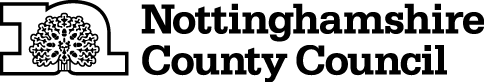 TEMPORARY CLOSURE OF BRIDLEWAYTHE NOTTINGHAMSHIRE COUNTY COUNCIL(CLUMBER AND HARDWICK BRIDLEWAY NO.5)(TEMPORARY PROHIBITION) CONTINUATION ORDER 2020NOTICE IS HEREBY GIVEN that the Nottinghamshire County Council HAS MADE an ORDER, under Sections 14 and 15(8) of the Road Traffic Regulation Act 1984, the effect of which will be: 	To continue the effects of THE NOTTINGHAMSHIRE COUNTY COUNCIL (CLUMBER AND HARDWICK BRIDLEWAY NO.5) (TEMPORARY PROHIBITION) NOTICE 2020.  	That Notice came into force on 28th September 2020 and was continued in force by a second 21-day notice that came into force on 19th October 2020.The effects are that: -No person shall: -  proceed on foot,cause any pedal cycle to proceed,cause any horse to proceed,cause any animal to proceed 	in the following length of Bridleway at Clumber and Hardwick in the District of Bassetlaw: -	Clumber and Hardwick Bridleway No.5 (Hardwick Ford), from grid reference SK 6391 7541 to grid reference SK 6419 7506, comprising a distance of approximately 490 metres.AND NOTICE IS HEREBY FURTHER GIVEN that during the period of restriction there is no alternative route available on public rights of way.IT IS INTENDED that the prohibition respecting the above highway or highways will apply as follows: -	To 31st December 2020 inclusive.The Continuation Order will come into force on 9th November 2020 and any prohibition contained in the continued Order shall apply on that day and on any subsequent day or days when it shall be necessary for the prohibition to apply to enable works to be carried out and the Order shall continue in full force until the works it is proposed to carry out are completed The duration of this Order may be extended with the approval of the relevant Secretary of State.The prohibition is required to enable the National Trust to make repairs to the footbridge.THIS NOTICE IS DATED THIS  9TH DAY OF NOVEMBER 2020Corporate Director of PlaceNottinghamshire County CouncilCounty HallNG2 7QPFor more information contact the Rights of Way office on 0115 977 5680